НАЦІОНАЛЬНА МЕТАЛУРГІЙНА АКАДЕМІЯ УКРАЇНИМеталургійний факультетВиди навчальної роботи та її обсяг в акад. годинахСилабус підготував к.т.н., доц.                                                                                        В.С. Чмельова Розглянуто і затверджено на засіданні кафедри термічної обробки металів НМетАУ, протокол № 24 от 18.05.2021.Завідувач кафедри термічної обробки металів, д.т.н., проф.                                                                                      Л.М. Дейнеко 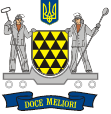 Назва дисципліниВплив фазових та структурних перетворень на властивості сталей та сплавів Вплив фазових та структурних перетворень на властивості сталей та сплавів Шифр та назва спеціальності136 - Металургія136 - МеталургіяНазва освітньої програмиМеталургіяМеталургіяРівень вищої освіти3-й (освітньо-науковий)3-й (освітньо-науковий)3-й (освітньо-науковий)Статус дисципліниВибіркова дисципліна циклу професійної підготовки  Вибіркова дисципліна циклу професійної підготовки  Вибіркова дисципліна циклу професійної підготовки  Обсяг дисципліни6 кредитів ЄКТС (180 академічних годин)6 кредитів ЄКТС (180 академічних годин)6 кредитів ЄКТС (180 академічних годин)Терміни вивчення дисципліни3 півріччя3 півріччя3 півріччяНазва кафедри, яка викладає дисциплінуКафедра термічної обробки металівКафедра термічної обробки металівКафедра термічної обробки металівПровідний викладач (лектор)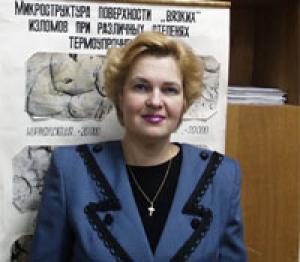 к.т.н. доц. Чмельова В.С.E-mail: kaf.tom@metal.nmetau.edu.ua кім. 226-2.Профіль викладача: E-mail: VSC888@i.ua Мова викладанняУкраїнськаУкраїнськаУкраїнськаПередумови вивчення дисципліниВивченню дисципліни передує вивчення дисциплінФізика,Хімія,Кристалографія, мінералогія і дефекти кристалічної будови,Матеріалознавство,Структура та властивості металів,Термічна та комбінована обробка легованих сталей та спеціальних сплавів.Вивченню дисципліни передує вивчення дисциплінФізика,Хімія,Кристалографія, мінералогія і дефекти кристалічної будови,Матеріалознавство,Структура та властивості металів,Термічна та комбінована обробка легованих сталей та спеціальних сплавів.Вивченню дисципліни передує вивчення дисциплінФізика,Хімія,Кристалографія, мінералогія і дефекти кристалічної будови,Матеріалознавство,Структура та властивості металів,Термічна та комбінована обробка легованих сталей та спеціальних сплавів.Мета навчальної дисципліниФормування у аспірантів комплексу знань та практичних навичок, що необхідні для аналізу впливу фазових та структурних перетворень на властивості сталей та сплавів, а також під час експлуатації виробів з різних сталей та сплавів Формування у аспірантів комплексу знань та практичних навичок, що необхідні для аналізу впливу фазових та структурних перетворень на властивості сталей та сплавів, а також під час експлуатації виробів з різних сталей та сплавів Формування у аспірантів комплексу знань та практичних навичок, що необхідні для аналізу впливу фазових та структурних перетворень на властивості сталей та сплавів, а також під час експлуатації виробів з різних сталей та сплавів Компетентності, формування яких забезпечує навчальна дисциплінаЗК01. Здатність діяти соціально відповідально та свідомо.ЗК02. Здатність до пошуку, оброблення та аналізу інформації з різних джерел.ЗК03. Здатність працювати в міжнародному контексті.ЗК04. Здатність до узагальнення результатів сучасних досліджень властивостей матеріалів та створення нових матеріалів і процесів.ФКД.1 Здатність на основі наявності фазових перетворень в твердому стані і нерівноважного вихідного стану матеріалу визначати принципіальну можливість його конкретних термічних обробок.ФКД.2 Здатність науково обґрунтувати вибір матеріалів, режимів, основного та допоміжного устаткування для реалізації термічних і комбінованих технологій.ЗК01. Здатність діяти соціально відповідально та свідомо.ЗК02. Здатність до пошуку, оброблення та аналізу інформації з різних джерел.ЗК03. Здатність працювати в міжнародному контексті.ЗК04. Здатність до узагальнення результатів сучасних досліджень властивостей матеріалів та створення нових матеріалів і процесів.ФКД.1 Здатність на основі наявності фазових перетворень в твердому стані і нерівноважного вихідного стану матеріалу визначати принципіальну можливість його конкретних термічних обробок.ФКД.2 Здатність науково обґрунтувати вибір матеріалів, режимів, основного та допоміжного устаткування для реалізації термічних і комбінованих технологій.ЗК01. Здатність діяти соціально відповідально та свідомо.ЗК02. Здатність до пошуку, оброблення та аналізу інформації з різних джерел.ЗК03. Здатність працювати в міжнародному контексті.ЗК04. Здатність до узагальнення результатів сучасних досліджень властивостей матеріалів та створення нових матеріалів і процесів.ФКД.1 Здатність на основі наявності фазових перетворень в твердому стані і нерівноважного вихідного стану матеріалу визначати принципіальну можливість його конкретних термічних обробок.ФКД.2 Здатність науково обґрунтувати вибір матеріалів, режимів, основного та допоміжного устаткування для реалізації термічних і комбінованих технологій.Програмні результати навчанняУ результаті вивчення дисципліни аспірант повинен знати:термінологію, символіку, розмірності, структуру дисципліни та її задачі;суть механічних та фізичних властивостей;принципове і прикладне значення механічних та фізичних властивостей для підвищення комплексу властивостей сталей та сплавів;вплив зовнішніх та внутрішніх факторів на властивості сталей та сплавів.вміти:визначати стандартні механічні властивості сталей та сплавів після структурної обробки;контролювати якість термічної обробки металопродукції;використовувати механічні та фізичні властивості сталей та сплавів, як інструмент контролю структури;використовувати властивості сталей та сплавів для розробки сучасних технологій термічної обробки металопродукції;використовувати властивості сталей та сплавів при виборі матеріалу для даного металовиробу;прогнозувати надійність та довговічність виробу. РН01. Мати передові концептуальні та методологічні знання з металургії та на межі предметних галузей, а також дослідницькі навички, достатні для проведення наукових і прикладних досліджень на рівні останніх світових досягнень, отримання нових знань та/або здійснення інновацій.РН03. Використовувати необхідні для обґрунтування висновків докази, зокрема, результати теоретичного аналізу, експериментальних досліджень і математичного та/або комп’ютерного моделювання, наявні емпіричні дані.РН07. Розробляти та реалізовувати наукові та/або інноваційні інженерні проекти, які дають можливість переосмислити наявне та створити нове цілісне знання та/або професійну практику і розв’язувати значущі наукові та технологічні проблеми металургії з дотриманням норм академічної етики і врахуванням соціальних, екологічних та правових аспектів.РН08. Глибоке розуміння загальних принципів і методів природничих та технічних наук, а також методології наукових досліджень, їх застосування у власних дослідженнях у сфері металургії та у викладацькій практиці.РНД8. Вміти обрати раціональний спосіб безруйнівного контролю структури і властивостей термічно оброблених металовиробів на основі детального аналізу можливостей тих чи інших способів контролю.РНД9. Знати основні задачі та напрямки досліджень, що проводяться у термічному виробництві та уміти визначити мету дослідження.У результаті вивчення дисципліни аспірант повинен знати:термінологію, символіку, розмірності, структуру дисципліни та її задачі;суть механічних та фізичних властивостей;принципове і прикладне значення механічних та фізичних властивостей для підвищення комплексу властивостей сталей та сплавів;вплив зовнішніх та внутрішніх факторів на властивості сталей та сплавів.вміти:визначати стандартні механічні властивості сталей та сплавів після структурної обробки;контролювати якість термічної обробки металопродукції;використовувати механічні та фізичні властивості сталей та сплавів, як інструмент контролю структури;використовувати властивості сталей та сплавів для розробки сучасних технологій термічної обробки металопродукції;використовувати властивості сталей та сплавів при виборі матеріалу для даного металовиробу;прогнозувати надійність та довговічність виробу. РН01. Мати передові концептуальні та методологічні знання з металургії та на межі предметних галузей, а також дослідницькі навички, достатні для проведення наукових і прикладних досліджень на рівні останніх світових досягнень, отримання нових знань та/або здійснення інновацій.РН03. Використовувати необхідні для обґрунтування висновків докази, зокрема, результати теоретичного аналізу, експериментальних досліджень і математичного та/або комп’ютерного моделювання, наявні емпіричні дані.РН07. Розробляти та реалізовувати наукові та/або інноваційні інженерні проекти, які дають можливість переосмислити наявне та створити нове цілісне знання та/або професійну практику і розв’язувати значущі наукові та технологічні проблеми металургії з дотриманням норм академічної етики і врахуванням соціальних, екологічних та правових аспектів.РН08. Глибоке розуміння загальних принципів і методів природничих та технічних наук, а також методології наукових досліджень, їх застосування у власних дослідженнях у сфері металургії та у викладацькій практиці.РНД8. Вміти обрати раціональний спосіб безруйнівного контролю структури і властивостей термічно оброблених металовиробів на основі детального аналізу можливостей тих чи інших способів контролю.РНД9. Знати основні задачі та напрямки досліджень, що проводяться у термічному виробництві та уміти визначити мету дослідження.У результаті вивчення дисципліни аспірант повинен знати:термінологію, символіку, розмірності, структуру дисципліни та її задачі;суть механічних та фізичних властивостей;принципове і прикладне значення механічних та фізичних властивостей для підвищення комплексу властивостей сталей та сплавів;вплив зовнішніх та внутрішніх факторів на властивості сталей та сплавів.вміти:визначати стандартні механічні властивості сталей та сплавів після структурної обробки;контролювати якість термічної обробки металопродукції;використовувати механічні та фізичні властивості сталей та сплавів, як інструмент контролю структури;використовувати властивості сталей та сплавів для розробки сучасних технологій термічної обробки металопродукції;використовувати властивості сталей та сплавів при виборі матеріалу для даного металовиробу;прогнозувати надійність та довговічність виробу. РН01. Мати передові концептуальні та методологічні знання з металургії та на межі предметних галузей, а також дослідницькі навички, достатні для проведення наукових і прикладних досліджень на рівні останніх світових досягнень, отримання нових знань та/або здійснення інновацій.РН03. Використовувати необхідні для обґрунтування висновків докази, зокрема, результати теоретичного аналізу, експериментальних досліджень і математичного та/або комп’ютерного моделювання, наявні емпіричні дані.РН07. Розробляти та реалізовувати наукові та/або інноваційні інженерні проекти, які дають можливість переосмислити наявне та створити нове цілісне знання та/або професійну практику і розв’язувати значущі наукові та технологічні проблеми металургії з дотриманням норм академічної етики і врахуванням соціальних, екологічних та правових аспектів.РН08. Глибоке розуміння загальних принципів і методів природничих та технічних наук, а також методології наукових досліджень, їх застосування у власних дослідженнях у сфері металургії та у викладацькій практиці.РНД8. Вміти обрати раціональний спосіб безруйнівного контролю структури і властивостей термічно оброблених металовиробів на основі детального аналізу можливостей тих чи інших способів контролю.РНД9. Знати основні задачі та напрямки досліджень, що проводяться у термічному виробництві та уміти визначити мету дослідження.Зміст навчальної дисципліниМодуль 1. Впив структурних станів на інтенсивність деформаційного зміцнення.Модуль 2. В’язке і крихке руйнування сталей та сплавів після структурної обробки.Модуль 3. Вплив зовнішніх факторів на механічні властивості.Модуль 4. Вплив внутрішніх факторів на механічні властивості.Модуль 5. Вплив фазових та структурних перетворень на електричні властивості.Модуль 6. Вплив фазових та структурних перетворень на магнітні властивості.Модуль 1. Впив структурних станів на інтенсивність деформаційного зміцнення.Модуль 2. В’язке і крихке руйнування сталей та сплавів після структурної обробки.Модуль 3. Вплив зовнішніх факторів на механічні властивості.Модуль 4. Вплив внутрішніх факторів на механічні властивості.Модуль 5. Вплив фазових та структурних перетворень на електричні властивості.Модуль 6. Вплив фазових та структурних перетворень на магнітні властивості.Модуль 1. Впив структурних станів на інтенсивність деформаційного зміцнення.Модуль 2. В’язке і крихке руйнування сталей та сплавів після структурної обробки.Модуль 3. Вплив зовнішніх факторів на механічні властивості.Модуль 4. Вплив внутрішніх факторів на механічні властивості.Модуль 5. Вплив фазових та структурних перетворень на електричні властивості.Модуль 6. Вплив фазових та структурних перетворень на магнітні властивості.Заходи та методи оцінюванняРівень сформованості знань, вмінь та навичок студентів з дисципліни «Вплив фазових та структурних перетворень на властивості сталей та сплавів» оцінюється підсумковою оцінкою яка визначається, як середнє арифметичне 6-х оцінок з захисту індивідуальних завдань  за 12-бальною шкалою.Рівень сформованості знань, вмінь та навичок студентів з дисципліни «Вплив фазових та структурних перетворень на властивості сталей та сплавів» оцінюється підсумковою оцінкою яка визначається, як середнє арифметичне 6-х оцінок з захисту індивідуальних завдань  за 12-бальною шкалою.Рівень сформованості знань, вмінь та навичок студентів з дисципліни «Вплив фазових та структурних перетворень на властивості сталей та сплавів» оцінюється підсумковою оцінкою яка визначається, як середнє арифметичне 6-х оцінок з захисту індивідуальних завдань  за 12-бальною шкалою.РазомСеместрРазом31. Разом годин за навчальним планом 180180    у тому числі:   Аудиторні заняття3232      з них:        - лекції1616        - лабораторні заняття88        - практичні заняття88        - семінарські заняття00  Самостійна робота  148148    у тому числі при :           - підготовці до аудиторних занять1616        - опрацювання розділів програми, які не викладаються на лекціях114114Підготовка к модульному контролю1818Підсумковий контроль(екзамен, залік)екз.екз.Специфічні засоби навчанняСтабільний доступ до мережі інтернет та наявність профілю у мережі Google, оскільки навчальний процес передбачає використання платформи Google Classroom, устаткування до механічних випробувань, що входять до лабораторної бази кафедри.Навчально-методичне забезпеченняОсновна література:Золоторевский В.С. Механические свойства металлов: Учебник для вузов. - 3-е изд.,     перераб. и доп. - М.: МИСИС, 1998. - 400 с.Бернштейн М.Л., Займовский В.А. Механические свойства металлов. - М.: Металлургия, 1979. - 495 с.Гуль Ю.П., Чмельова В.С. Механічні властивості та конструкційна міцність матеріалів: Навчальний посібник . - Дніпро: НМетАУ, 2017. - 34 с.Херцберг Р.В. Деформация и механика разрушения конструкционных материалов. - М.: Металлургия, 1989. -576 с.Лившиц Б.Г.и др. Физические свойства металлов и сплавов. – М.: Металлургия, 1980. – 320 с.Металловедение и термическая обработка металлов. Справочник в 3-х томах под ред. М.Л. Бернштейна и А.Г. Рахштадта. Т.1. Методы испытаний и исследования. - М.: Металлургия, 1983,.-352 с.Рябічева Л.О. Механічні властивості та конструкційна міцність матеріалів: Навчальний посібник. - Луганськ: Вид-во СНУ ім. В.Даля. 2013. - 356 с.Рабочая программа, методические указания и контрольные задания к изучению дисциплины «Легированные стали и специальные сплавы и их термическая обработка» / Сост.: В.С. Чмелева– Днепропетровск: НМетАУ, 2011. – 56 с.Робоча програма, методичні вказівки и та контрольні завдання до вивчення дисципліни  «Структура і властивості металів і сплавів»/ Укл: В.С.Чмельова.– Дніпропетровськ: НМетАУ, 2016. – 46 с.Робоча програма, методичні вказівки та індивідуальні завдання до вивчення дисципліни «Вуглецеві та леговані сталі» / Укл.: В.С. Чмельова. – Дніпропетровськ: НМетАУ, 2014.– 54 с.